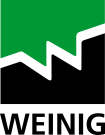 Thementage bei WEINIG DIMTER in Illertissen / 15. und 16. Juni 2016wir laden Sie herzlich zu unseren Thementagen „Massivholzbearbeitung auf der Überholspur“ ein. Seien Sie mit dabei. Wir präsentieren Ihnen bei WEINIG DIMTER in Illertissen alles zum Thema Auftrennen, Scannen, Optimieren, Schneiden und Verleimen.Holen Sie sich Ideen, wie Sie Ihre Prozesse optimieren, mehr Leistung aus Ihrer Produktion holen und Ihren Kunden noch bessere Qualität bieten können. Nutzen Sie diese einmalige Gelegenheit! Sie treffen auf Fachleute von WEINIG, Raimann, Luxscan, WEINIG DIMTER, Leimhersteller und Anwender, hören gezielte Fachvorträge zum Thema Zuschnitt und erleben neueste Maschinen live:HighlightsNEU - Verleimpresse ProfiPress T Next GenerationSeien Sie die ersten, die die neue ProfiPress T Next Generation live erlebt. Sie bietet deutlich mehr Leistung, ist äußerst bedienerfreundlich und kann nach individuellen Kundenwünschen konfiguriert werden. NEU - Neue Hochleistungskappanlage Nur während dieser Thementage sehen Sie diese Kappanlage am Beispiel eines Kundenprojektes.Anlagenkonstellation: Scanner Typ ComibScan+C600 und drei Durchlaufsägen OptiCut 450 FJ+Wir präsentieren Ihnen außerdem Vorführmaschinen aus dem Bereich Auftrennen, Scannen, Optimieren, Schneiden und Verleimen.Bayerischer AbendVerbinden Sie das Nützliche mit dem Vergnüglichen. Lassen Sie mit uns den Tag in einem Bayerischen Abend mit traditionellen Köstlichkeiten ausklingen. Eine detaillierte Einladung mit Anmeldeformular finden Sie im Anhang. Wir freuen uns auf Sie!Ihr WEINIG DIMTER Team